Iowa County 4-H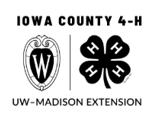 Experience Scholarship2024-2025AppLICATIONThe Iowa County 4-H program uses an application process to support youth in building life skills as they pursue extraordinary 4-H opportunities and recognitions at the state level. There are two parts of this process:Part 1 – Application: Youth must submit all applicable requirements. Part 2 - Presentation: Youth applicants must give a talk to their 4-H club when the experience is over, talking about what they did, how it benefited them, and how they will use the skills learned to further themselves in 4-H. The applicant will also provide a short writeup to be included in the Clover Connection newsletter speaking about the skills they learned from `the experience and how it will help them in the 4-H program.   This part of the process allows the youth to practice valuable communication and social skills as they talk about their 4-H experiences in a way that is understandable to fellow members of their 4-H club.This packet contains:Page 2: List and description of 4-H experiencesPage 3: Tips for presenting and writing about your experiencePage 4: Application reflection TRAVEL FEES & SCHOLARSHIPS – The chart below shows the approximate costs for each statewide experience (note: costs are subject to change).  The Iowa County 4-H Leaders pay 1/3 of the cost of most statewide experiences. If a youth chooses to go on two experiences, the 4-H Leaders will pay 1/3 of the cost of one experience.  If a youth is participating in an experience or State Team for the second time, the 4-H Leaders will not provide any support.  Some 4-H clubs in Iowa County also provide financial support to members who participate in 4-H statewide experiences.  Needs-based scholarships are also available for youth who participate in Statewide 4-H Educational Experiences. Scholarships require an application that is submitted to the state office. For more information and to apply, please visit the Statewide Scholarship Website. For more information about each of these great experiences and more scholarship opportunities, please visit the following website: Statewide Events and Opportunities – Wisconsin 4-H PRESENTING AND WRITING ABOUT YOUR EXPERIENCEIntroduce YourselfGive your name, age, years in 4-H, and 4-H club or group to which you belong:“Hi, my name is Louis Howe, I am 13 years old, I have been in 4-H for 6 years, and I am part of the Happy Feet Club.”Introduce Your TopicCatch your audience’s interest and then give your topic title:“Have you ever wondered what it would be like to fall from a plane? Well, today I’m going to tell you about my exciting skydiving adventures.”Optional VariationAs an alternative, you can combine the two steps above by giving your catchy introduction, introducing yourself, and then giving your topic title:“Have you ever wondered what it would be like to fall from a plane? Hi, my name is Louis Howe, I am 13 years old, I have been in 4-H for 6 years, and I am part of the Happy Feet Club. Today I’m going to tell you about my exciting skydiving adventures.”BodyNow you get to share what you know about your topic with your audience. This is the main section of your talk and is the “meat” of the matter. Be sure to show your enthusiasm for your topic!SummaryFinally, wrap up your talk by summarizing what you have shared.  Here is where you go back over the key points of your talk.Ask for QuestionsNow you get to answer any questions your audience may have. This is where you really get to show what you know and be honest about what you don’t know as well.First, ask for questions:“Are there any questions?”Once asked a question, repeat it so that all may hear:“The question was, can you go skydiving on cloudy days?”Now answer the question to the best of your ability:“It was always clear when I went skydiving, so you might be able to, but I don’t know for sure.”When there seems to be no more questions, double-check just to make sure:“Are there any more questions?”And now for the conclusion, and don’t forget to THANK your audience for their attention:“If there are no more questions, that concludes my presentation.  Thank you!”And now you know how to do an illustrated talk the 4-H way!APPLICATION REFLECTION (May be filled out by a Parent/Guardian) WHAT DO YOU THINK?Please complete the following reflection and submit with your application materials.What is the most helpful or valuable part of this application process?What ideas do you have for improving this application process? Please return this form with your application materials.  Thank You!Experiences Age eligibilityTotal CostYour cost(approximate)Art Beat – explore the arts for youth, parents, and leaders.Upham Woods, WI Dells - March 16, 2024Grades 3-5$60$30Art Camp - experience with six different art tracks including: music, photography, communication, theatre, culinary arts, and arts in nature. Upham Woods, WI Dells - November (exact dates TBD)Grades 6-8About $110$75Use the blank space below to indicate a different Experience that you have found and would like to ask for support. Use the blank space below to indicate a different Experience that you have found and would like to ask for support. Use the blank space below to indicate a different Experience that you have found and would like to ask for support. Use the blank space below to indicate a different Experience that you have found and would like to ask for support. Use the blank space below to indicate a different Experience that you have found and would like to ask for support. 